ОПРОСНЫЙ ЛИСТСетка плетеная одинарная конвейерная ТИП-10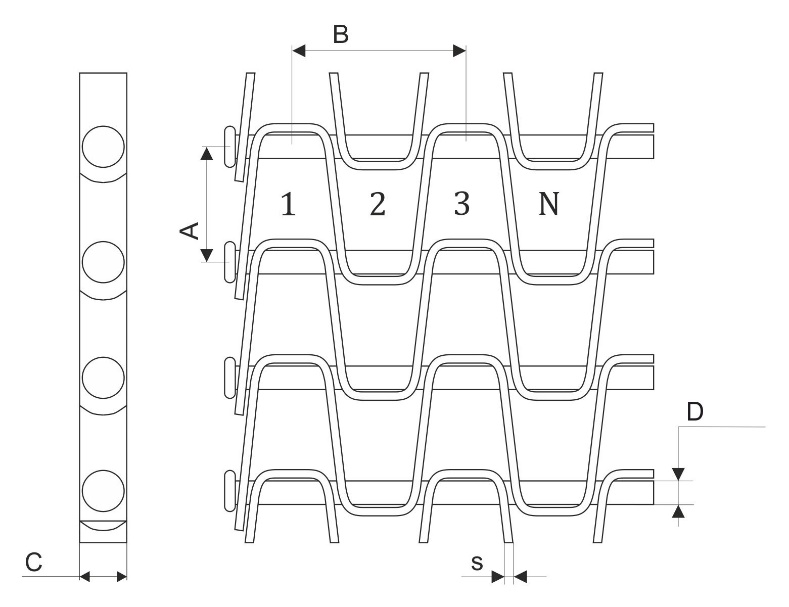 Наименование организацииКонтактное лицоТелефонE-mailВид сеткиМатериалШирина, мм   H=Длина, м.п      L=Технические характеристики:Технические характеристики:Нагрузка на 1 м.п., кгРабочая температура, СТип продукцииРазмер продукцииРабочая температура